РОССИЙСКАЯ ФЕДЕРАЦИЯЗАКОНСАРАТОВСКОЙ ОБЛАСТИО ДОБРОВОЛЬЧЕСКОЙ (ВОЛОНТЕРСКОЙ) ДЕЯТЕЛЬНОСТИВ САРАТОВСКОЙ ОБЛАСТИПринятСаратовской областной Думой22 марта 2023 годаНастоящий Закон в соответствии с Федеральным законом от 11 августа 1995 года N 135-ФЗ "О благотворительной деятельности и добровольчестве (волонтерстве)" (далее - Федеральный закон) определяет полномочия органов государственной власти Саратовской области в сфере добровольческой (волонтерской) деятельности, основные задачи и принципы добровольческой (волонтерской) деятельности на территории Саратовской области.Статья 1. Основные понятияОсновные понятия, применяемые в настоящем Законе, используются в значениях, установленных Федеральным законом в части, касающейся добровольческой (волонтерской) деятельности.Статья 2. Основные задачи и формы добровольческой (волонтерской) деятельности1. Основными задачами добровольческой (волонтерской) деятельности в области являются:1) помощь обществу в решении социальных задач;2) формирование механизмов вовлечения граждан в многообразную общественную и социальную деятельность, направленную на улучшение качества жизни населения;3) получение гражданами навыков самореализации и самоорганизации для решения социальных задач;4) подготовка кадрового резерва добровольцев (волонтеров);5) развитие и поддержка общественных, в том числе молодежных, инициатив, направленных на организацию добровольческого труда;6) иные задачи, не противоречащие федеральному законодательству.2. Формами добровольческой (волонтерской) деятельности являются:1) индивидуальная добровольческая (волонтерская) деятельность;2) добровольческая (волонтерская) деятельность в составе незарегистрированного объединения или группы;3) добровольческая (волонтерская) деятельность, которую осуществляют добровольческие (волонтерские) организации, их объединения (ассоциации и союзы), а также филиалы и представительства.Статья 3. Основные принципы добровольческой (волонтерской) деятельностиДобровольческая (волонтерская) деятельность в области осуществляется в соответствии с принципами:1) безвозмездности, добровольности, равноправия и законности деятельности добровольцев (волонтеров);2) свободы в определении целей, форм, видов и методов в выборе добровольческой (волонтерской) деятельности;3) гласности и общедоступности информации о добровольческой (волонтерской) деятельности;4) гуманности, соблюдения прав и свобод человека при осуществлении добровольческой (волонтерской) деятельности;5) равенства всех независимо от пола, вероисповедания, национальности, языка, социального статуса, возраста в праве на осуществление добровольческой (волонтерской) деятельности;6) солидарности, добросовестности и сотрудничества участников добровольческой (волонтерской) деятельности;7) безопасности для своей жизни и жизни окружающих.Статья 4. Полномочия органов государственной власти области в сфере добровольческой (волонтерской) деятельности1. К полномочиям областной Думы в сфере добровольческой (волонтерской) деятельности относятся:1) принятие законов области в сфере добровольческой (волонтерской) деятельности;2) осуществление контроля за соблюдением и исполнением законов области в сфере добровольческой (волонтерской) деятельности;3) осуществление иных полномочий, установленных федеральным законодательством и законодательством области.2. К полномочиям Правительства области в сфере добровольческой (волонтерской) деятельности относятся:1) определение исполнительного органа области, уполномоченного в сфере добровольческой (волонтерской) деятельности (далее - уполномоченный орган);2) участие в реализации государственной политики в сфере добровольческой (волонтерской) деятельности;3) утверждение порядка взаимодействия исполнительных органов области, подведомственных им государственных учреждений с организаторами добровольческой (волонтерской) деятельности, добровольческими (волонтерскими) организациями;4) оказание поддержки организаторам добровольческой (волонтерской) деятельности, добровольческим (волонтерским) организациям, в том числе в их взаимодействии с государственными и муниципальными учреждениями и иными организациями, социально ориентированным некоммерческим организациям, государственным и муниципальным учреждениям, обеспечивающим оказание организационной, информационной, методической и иной поддержки добровольцам (волонтерам), организаторам добровольческой (волонтерской) деятельности и добровольческим (волонтерским) организациям;5) осуществление иных полномочий, установленных федеральным законодательством и законодательством области.3. К полномочиям уполномоченного органа относятся:1) разработка и реализация государственных программ области, содержащих мероприятия, направленные на поддержку добровольчества (волонтерства), с учетом национальных и региональных социально-экономических, экологических, культурных и других особенностей;2) содействие развитию межрегионального сотрудничества добровольческих (волонтерских) организаций и объединений;3) оказание организационной и информационной поддержки добровольческой (волонтерской) деятельности;4) методическое обеспечение органов местного самоуправления и содействие им в разработке и реализации мер по развитию добровольчества (волонтерства) на территориях муниципальных образований области;5) популяризация добровольческой (волонтерской) деятельности;6) формирование координационных и совещательных органов в сфере добровольчества (волонтерства), создаваемых при исполнительных органах области;7) проведение мониторинга потребностей в труде добровольцев (волонтеров), формирование базы вакансий для осуществления добровольческой (волонтерской) деятельности;8) содействие в пределах своей компетенции освещению добровольческой (волонтерской) деятельности в средствах массовой информации, в информационно-телекоммуникационной сети "Интернет";9) осуществление иных полномочий, установленных федеральным законодательством и законодательством области.4. Исполнительные органы области вправе:1) привлекать добровольцев (волонтеров), добровольческие (волонтерские) организации к осуществлению добровольческой (волонтерской) деятельности;2) поощрять в установленном порядке добровольцев (волонтеров), добровольческие (волонтерские) организации, организаторов добровольческой (волонтерской) деятельности.Статья 5. Поддержка добровольческой (волонтерской) деятельности органами государственной власти области и органами местного самоуправления1. Органы государственной власти области и органы местного самоуправления осуществляют поддержку добровольческой (волонтерской) деятельности в формах, предусмотренных Федеральным законом и другими нормативными правовыми актами Российской Федерации.2. Органы государственной власти области и органы местного самоуправления вправе содействовать организации и проведению мероприятий, направленных на популяризацию добровольчества (волонтерства), в том числе проведению 5 декабря праздничных мероприятий, посвященных Дню добровольца (волонтера), установленного Указом Президента Российской Федерации от 27 ноября 2017 года N 572 "О Дне добровольца (волонтера)".Статья 6. Единая информационная система в сфере развития добровольчества (волонтерства)В соответствии с постановлением Правительства Российской Федерации от 17 августа 2019 года N 1067 "О единой информационной системе в сфере развития добровольчества (волонтерства)" в области функционирует единая информационная система в сфере развития добровольчества (волонтерства), включающая в том числе:сведения о добровольцах (волонтерах), включающие информацию о личной электронной книжке волонтера, о количестве часов, затраченных на добровольческую (волонтерскую) деятельность, о компетенциях добровольцев (волонтеров) и полученном опыте;сведения об организаторах добровольческой (волонтерской) деятельности и добровольческих (волонтерских) организациях, включающие информацию о видах осуществляемой (организуемой) добровольческой (волонтерской) деятельности.Статья 7. Совет по вопросам добровольчества (волонтерства) в Саратовской области1. В целях обеспечения взаимодействия исполнительных органов области, общественных объединений и иных организаций, основным направлением деятельности которых является добровольческая (волонтерская) деятельность, создается Совет по вопросам добровольчества (волонтерства) в Саратовской области (далее - Совет).2. Положение о Совете и его состав утверждаются Правительством области.Статья 8. Организационная поддержка добровольческой (волонтерской) деятельностиОрганизационная поддержка добровольческой (волонтерской) деятельности осуществляется исполнительными органами области посредством:1) проведения мониторинга потребностей государственных, муниципальных и негосударственных организаций в труде добровольцев (волонтеров);2) оказания методического содействия добровольцам (волонтерам), добровольческим (волонтерским) организациям и объединениям;3) организации мероприятий совместно с добровольческими (волонтерскими) организациями, объединениями и добровольцами (волонтерами);4) привлечения добровольческих (волонтерских) организаций, объединений и добровольцев (волонтеров) к участию в социально направленных мероприятиях, проводимых органами государственной власти области;5) формирования системы моральных стимулов для участия в добровольческой (волонтерской) деятельности, содействующих ее общественному признанию, в том числе путем поощрения добровольцев (волонтеров) в порядке и на условиях, предусмотренных законодательством области;6) содействия в участии добровольцев (волонтеров) во всероссийских, межрегиональных и областных конкурсах, в слетах, обучающих семинарах, тренингах, фестивалях и иных мероприятиях для добровольцев (волонтеров).Статья 9. Поощрение участников добровольческой (волонтерской) деятельности1. Органы государственной власти области могут применять следующие меры поощрения участников добровольческой (волонтерской) деятельности:1) награждение Почетной грамотой Губернатора Саратовской области, Почетной грамотой Саратовской областной Думы;2) награждение Благодарностью Губернатора Саратовской области, Благодарственным письмом Председателя Саратовской областной Думы;3) иные меры поощрения, предусмотренные нормативными правовыми актами области.2. Органы государственной власти области могут представлять участников добровольческой (волонтерской) деятельности к награждению государственными наградами Российской Федерации.3. Органы местного самоуправления могут вносить в органы государственной власти области представления (ходатайства) о применении мер поощрения участников добровольческой (волонтерской) деятельности, указанных в части 1 настоящей статьи, а также применять иные меры поощрения участников добровольческой (волонтерской) деятельности в пределах своей компетенции и в формах, не противоречащих законодательству.Статья 10. Вступление в силу настоящего ЗаконаНастоящий Закон вступает в силу по истечении десяти дней после дня его официального опубликования.ГубернаторСаратовской областиР.В.БУСАРГИНг. Саратов28 марта 2023 годаN 32-ЗСО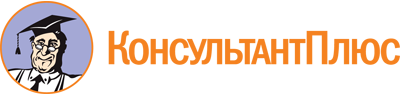 Закон Саратовской области от 28.03.2023 N 32-ЗСО
"О добровольческой (волонтерской) деятельности в Саратовской области"
(принят Саратовской областной Думой 22.03.2023)Документ предоставлен КонсультантПлюс

www.consultant.ru

Дата сохранения: 30.06.2023
 28 марта 2023 годаN 32-ЗСО